       Математичка бојанка:Одузимање до 8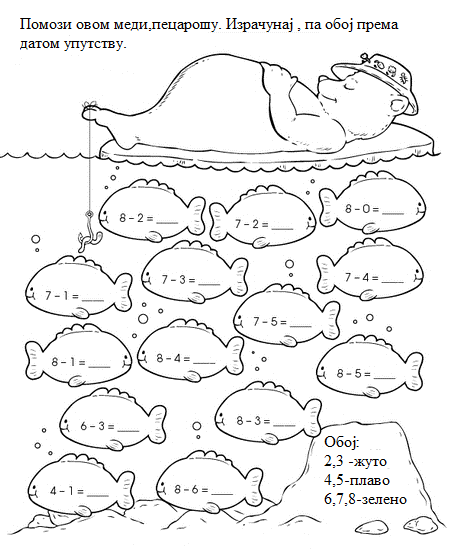 Математичка бојанка:Одузимање до 8